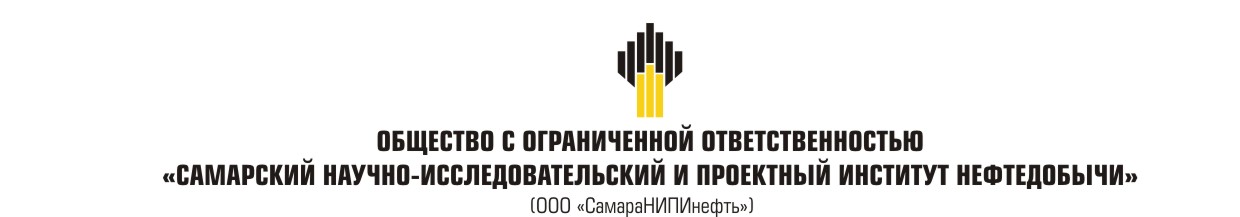 Строительство участка газопровода от «газопровода УКПНГ Загорская - ЗГПП» до приемных сооружений проектируемой УСОГ ЗГПП»в границах муниципального образования Фурмановский сельсовет  Первомайского района Оренбургской области Проект планировки территории и проект межевания территории. Материалы по обоснованиюраздел 3 «Материалы по обоснованию проекта планировки территории. Графическая часть»раздел 4 «Материалы по обоснованию проекта планировки территории. Пояснительная записка»8143П-П-131.000.000-ПЗУ-02Строительство участка газопровода от «газопровода УКПНГ Загорская - ЗГПП» до приемных сооружений проектируемой УСОГ ЗГПП»в границах муниципального образования Фурмановский сельсовет  Первомайского района Оренбургской области Проект планировки территории и проект межевания территории. Материалы по обоснованиюраздел 3 «Материалы по обоснованию проекта планировки территории. Графическая часть»раздел 4 «Материалы по обоснованию проекта планировки территории. Пояснительная записка»8143П-П-131.000.000-ПЗУ-02Начальник управленияземлеустроительных работ	Д.В. КлименкоГлавный инженер проекта	А.А. ЯчныйВ разработке технической документации (основных проектных решений) принимали участие специалисты:Отдел землеустроительных работ: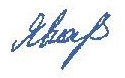 Начальник отдела	В.Б. Явкина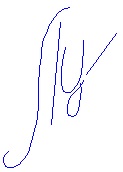 Исполнитель	Ю.А. ЛукьяноваСостав документации по планировке территорииСодержание3 Проект планировки территории. Графическая часть	3.14 Материалы по обоснованию проекта планировки территории. Пояснительная записка	4.14.1 Описание природно-климатических условий территории, в отношении которой разрабатывается проект планировки территории	4.14.2 Обоснование определения границ зон планируемого размещения линейных объектов	4.34.3 Обоснование определения границ зон планируемого размещения линейных объектов, подлежащих переносу (переустройству) из зон планируемого размещения линейных объектов	4.34.4 Обоснование определения предельных параметров застройки территории в границах зон планируемого размещения объектов капитального строительства, входящих в состав линейных объектов	4.44.5 Ведомость пересечений границ зон планируемого размещения линейного объекта (объектов) с сохраняемыми объектами капитального строительства (здание, строение, сооружение, объект, строительство которого не завершено), существующими и строящимися на момент подготовки проекта планировки	4.54.6 Ведомость пересечений границ зон планируемого размещения линейного объекта (объектов) с объектами капитального строительства, строительство которых запланировано в соответствии с ранее утвержденной документацией по планировке территории	4.174.7 Ведомость пересечений границ зон планируемого размещения линейного объекта (объектов) с водными объектами (в том числе с водотоками, водоемами, болотами и т.д.)	4.18Приложения:1. Решение о подготовке документации по планировке территории	2. Задания на проектирование, задание на подготовку документации по планировке территории3. Предварительная схема площадок и трасс4. Сведения о наличии / отсутствии объектов культурного наследия5. Сведения о наличии / отсутствии особо охраняемых природных территорий федерального значения6 .Сведения о наличии / отсутствии особо охраняемых природных территорий областного и местного значения7. Сведения о наличии / отсутствии  площадей залегания полезных ископаемых8. Сведения о наличии / отсутствии земель лесного фонда9. Сведения о наличии / отсутствии красных линий10. Технические условия на пересечения и примыкания11. Публикация в газете о назначении даты публичных слушаний.12. Протокол, Заключение проведения публичных слушаний 13. Постановление об утверждении ППТ и ПМТ14. Материалы и результаты инженерных изысканий  (на компакт-диске)Проект планировки территории. Графическая частьМатериалы по обоснованию проекта планировки территории. Пояснительная записка Описание природно-климатических условий территории, в отношении которой разрабатывается проект планировки территории Климат. Особенностью зимы является интенсивная циклоническая деятельность, сопровождаемая усилением западного переноса, что наиболее четко проявляется в распределении температуры воздуха. Изотермы зимних месяцев вместо широтного имеют почти меридиональное направление. Зима довольно суровая, длится от трех с половиной до пяти месяцев. В годы с активной циклонической деятельностью зимы бывают более снежные и теплые.  Под влиянием теплых воздушных масс со Средиземного моря и Атлантики температура повышается до положительных значений даже в самые холодные месяцы.Летом преобладает континентальный воздух, который приходит из полупустынь Казахстана или формируется на месте путем прогрева, в результате чего часто наблюдаются засушливые и суховейные периоды. Климатическая характеристика приводится по данным многолетних наблюдений ближайшей метеостанции Бузулук (1983-2005), согласно Климатологическому справочнику СССР и данным Поволжского УГМС.Температура воздуха среднегодовая составляет 5,8°С.Ветры. Сибирского антициклона оказывают в описываемом регионе существенное влияние. По повторяемости скорости ветра в течение года преобладают ветры со скоростью 2-3 м/с. Средняя скорость ветра равна 3,6 м/с. Максимальная скорость достигает 28 м/с, такие сильные ветры чаще всего бывают в зимние месяцы. В районе работ в течение года преобладают ветра юго-восточного и южного направлений.Относительная влажность воздуха средняя месячная наиболее холодного месяца (февраля) составляет 81,6 %, наиболее теплого месяца (июля) – 45,7 %.Снежный покров в среднем за период наблюдений составляет 143 дней. Снежный покров появляется в среднем 24 октября, устойчивый снежный покров образуется 23 ноября. Процесс разрушения снегового покрова, по многолетним данным, завершается 5 апреля. Данные о высоте снежного покрова по снегосъемкам на последний день декады.Гололедно-изморозные явления в той или иной мере наблюдаются ежегодно: в период от конца октября по начало апреля. Основными гололедообразующими потоками являются ветры южных румбов и в меньшей степени северо-западных направлений. Толщина стенки гололеда для проводов диаметром 10 мм, возможная один раз в пять лет, составляет 5,7 мм. Из неблагоприятных атмосферных явлений отмечаются метели, туманы и грозы. Один-два раза в год возможны опасные явления погоды – сильные метели – метели продолжительностью 12 часов и более при скорости ветра 15 м/с и более.Грозовая деятельность наиболее развита в теплый период года с мая по август. Среднее число дней с грозой в год 22,3. Наибольшая продолжительность гроз наблюдается в июле. Средняя продолжительность грозы в день составляет 2 часа.Нормативная глубина промерзания глинистых грунтов в рассматриваемом районе равна 1,52 м, песчаных - 1,98, согласно СНиП 2.02.01-83.Согласно СНиП 2.01.07-85 исследуемая территория по весу снегового покрова относится к IV району S0 = 1,5 кПа, по давлению ветра относится к III району ω0 = 0,38 кПа, по толщине стенки гололеда к IV району b = 15 мм. По климатической характеристики относится к 5-Б поясу и является умеренно-континентальным. Рельеф местности представляет собой всхолмленную равнину, расчлененную современной овражно-балочной сетью.Склоны большей частью асимметричные, прямые. Склоны, обращенные к северу, длинные и пологие, покрыты чехлом делювиальных отложений, крутизна склонов 2-4 . Южные склоны более короткие и крутые (5-8 ), расчленены промоинами, ложбинами стока и оврагами.В рассматриваемом районе из физико-геологических процессов и явлений развиты эрозионные процессы. Эрозионные процессы представлены овражной эрозией, а также плоскостным смывом.Деятельность временных потоков, образующихся за счет атмосферных осадков и талых вод, приводит к преобразованию рельефа. Эрозионная сеть района представлена оврагами и долами, прорезающими склоны долин рек. На поверхности водораздельных склонов, преимущественное развитие получили процессы плоскостного смыва. В местах, сложенных легкоразмываемыми и слабопроницаемыми грунтами (супесчано-глинистые отложения) образуются мелкие и глубокие промоины, в которых плоскостная эрозия иногда переходит в линейную, вызывающую возникновение оврагов. Овраги и промоины, создавая расчлененный рельеф, вызывают развитие делювиального процесса.Из денудационных процессов можно отметить наличие, в слабом его развитии процесс выветривания. Этот процесс заключается в изменении свойств пород под воздействием физических факторов (температура, инфильтрация), в результате чего на основе коренных пород образуются элювиально-делювиальные суглинистые грунты. Скорость выветривания незначительна. Качественной оценки параметров этого процесса не имеется.Процессы, способные оказать негативное воздействие или ущерб на проектируемые сооружения как карст, суффозия и оползни на исследуемой территории, не обнаружены.Обоснование определения границ зон планируемого размещения линейных объектовШирина полосы временного отвода для трассы газопровода составляет 32,0 м, принята в соответствии с проектными решениями раздела 8531П-П-153.000.000-ПОС-01.Площадка демонтируемой камеры приёма СОД (проект 4447П) расположена на пастбищных землях, ближайший населенный пункт – п. Мансурово. На территории площадки существующие коммуникации отсутствуют. Рельеф на площадке равнинный, перепад высот от 150,96 до 153,67 м.Площадка проектируемого узла шарового крана расположена на пастбищных землях, ближайший населенный пункт – п. Мансурово. На территории площадки существующие коммуникации отсутствуют. Рельеф на площадке равнинный, перепад высот от 150,97 до 152,11 м.Площадка перехода трассы газопровода от "газопровода УКПНГ Загорская - ЗГПП" через а/д  (ПК4+70.0-ПК5+45.0) расположена на пастбищных и отведенных землях, ближайший населенный пункт – п. Мансурово. На территории площадки имеются существующие коммуникации. Рельеф на площадке равнинный, перепад высот от 160.25 до 161.84 м.Площадка вновь монтируемой камеры приёма СОД, проектируемая разворотная площадка 12х12м расположена на пастбищных землях, ближайший населенный пункт – п. Мансурово. На территории площадки имеются существующие коммуникации. Рельеф на площадке равнинный, перепад высот от 163.15 до 163.75 м.Площадка точки подключения проектируемого трубопровода к инженерным сетям РН-БГПП Тюльпан, проектируемый шаровой кран расположена на пастбищных и отведенных землях, ближайший населенный пункт – п. Мансурово. На территории площадки имеются существующие коммуникации. Рельеф на площадке равнинный, перепад высот от 160.25 до 161.84 м.Трасса газопровода от "газопровода УКПНГ Загорская - ЗГПП" до приемных сооружений проектируемой УСОГ ЗГПП" протяженностью 917,5м, следует в северном направлении по пастбищным и отведенным землям. По трассе имеются пересечения с существующими коммуникациями. Перепад высот от 163.85 м до 164.38 м.Обоснование определения границ зон планируемого размещения линейных объектов, подлежащих переносу (переустройству) из зон планируемого размещения линейных объектов Вынос объектов капитального строительства, попадающих в зону размещения проектируемого линейного объекта, не требуется.Обоснование определения предельных параметров застройки территории в границах зон планируемого размещения объектов капитального строительства, входящих в состав линейных объектовПроектируемые объекты расположены в Первомайский Оренбургской области на землях промышленности, энергетики, транспорта, связи, радиовещания, телевидения, информатики, земли для обеспечения космической деятельности, земли обороны, безопасности и земли иного специального назначения.Использование земель сельскохозяйственного назначения или земельных участков в составе таких земель, предоставляемых на период осуществления строительства линейных сооружений (нефтепроводов, линий электропередачи, дорог, линий анодного заземления), осуществляется без перевода земель сельскохозяйственного назначения в земли иных категорий (п. 2 введен Федеральным законом от 21.07.2005 № 111-ФЗ). Строительство проектируемых площадных сооружений потребует отвода земель в долгосрочное пользование (с переводом земельного участка из одной категории в другую), долгосрочную аренду и во временное пользование на период строительства объекта.В соответствии с Федеральным законом от 21.12.2004 № 172-ФЗ «О переводе земель или земельных участков из одной категории в другую», перевод земель сельскохозяйственного назначения под размещение скважин в категорию земель промышленности в рассматриваемом случае допускается, так как он связан с добычей полезных ископаемых. Согласно статье 30 Земельного кодекса РФ от 25.10.2001 № 136-ФЗ предоставление в аренду пользователю недр земельных участков, необходимых для ведения работ, связанных с пользованием недрами, из земель, находящихся в государственной или муниципальной собственности осуществляется без проведения аукционов. Формирование земельных участков сельскохозяйственного назначения для строительства осуществляется  с предварительным согласованием мест размещения объектов. Предоставление таких земельных участков осуществляется в аренду.Ведомость пересечений границ зон планируемого размещения линейного объекта (объектов) с сохраняемыми объектами капитального строительства (здание, строение, сооружение, объект, строительство которого не завершено), существующими и строящимися на момент подготовки проекта планировкиТрассы проектируемых выкидных трубопроводов пересекают существующие коммуникации. Технические условия на пересечение приведены в Приложениях. Ведомость пересечений с инженерными коммуникациями и автодорогами представлена в таблице 4.1.Таблица 4.1 - Ведомость пересечений с инженерными коммуникациямиТаблица 4.2 – Ведомость пересекаемых угодийВедомость пересечений границ зон планируемого размещения линейного объекта (объектов) с объектами капитального строительства, строительство которых запланировано в соответствии с ранее утвержденной документацией по планировке территорииВ Фурмановском сельсовете Первомайского района в данном проекте планировки территории зона планируемого размещения линейного объекта АО «Оренбургнефть»: 8143П «Строительство участка газопровода от «газопровода УКПНГ Загорская - ЗГПП» до приемных сооружений проектируемой УСОГ ЗГПП»», не пересекается с объектами капитального строительства, строительство которых запланировано в соответствии с ранее утвержденной документацией по планировке территории. Ведомость пересечений границ зон планируемого размещения линейного объекта (объектов) с водными объектами (в том числе с водотоками, водоемами, болотами и т.д.)В данном проекте планировки территории зона планируемого размещения линейного объекта АО «Оренбургнефть» 8143П «Строительство участка газопровода от «газопровода УКПНГ Загорская - ЗГПП» до приемных сооружений проектируемой УСОГ ЗГПП»» на территории Фурмановского сельсовета  Первомайского района Оренбургской области не пересекает водные объекты. Номер томаОбозначениеНаименование18143П-П-131.000.000-ПЗУ-01Проект планировки территории18143П-П-131.000.000-ПЗУ-01Основная часть18143П-П-131.000.000-ПЗУ-01Раздел 1. Проект планировки территории.18143П-П-131.000.000-ПЗУ-01Графические материалы18143П-П-131.000.000-ПЗУ-01Раздел 2. Положение о размещении линейного объекта28143П-П-131.000.000-ПЗУ-02Материалы по обоснованию28143П-П-131.000.000-ПЗУ-02Раздел 3. Материалы по обоснованию  проекта планировки территории.28143П-П-131.000.000-ПЗУ-02Графические материалы28143П-П-131.000.000-ПЗУ-02Раздел 4. Материалы по обоснованию  проекта планировки территории.28143П-П-131.000.000-ПЗУ-02Пояснительная записка38143П-П-131.000.000-ПЗУ-03Проект межевания территории38143П-П-131.000.000-ПЗУ-03Основная часть38143П-П-131.000.000-ПЗУ-03Раздел 5. Основная часть проекта межевания территории. Графическая часть.38143П-П-131.000.000-ПЗУ-03Раздел 6. Основная часть проекта межевания территории. Текстовая часть.38143П-П-131.000.000-ПЗУ-03Материалы по обоснованию38143П-П-131.000.000-ПЗУ-03Раздел 7. Материалы по обоснованию проекта межевания территории. Графическая часть№ п/пНаименование документа в составе графической частиКоличество листовПримечание1Схема расположения элементов планировочной структуры 1–2Схема использования территории в период подготовки проекта планировки территории. Схема границ зон с особыми условиями использования территорий и границ территорий, подверженных риску возникновения чрезвычайных ситуаций природного и техногенного характера1–3Схема организации улично-дорожной сети и движения транспорта –не требуется в соответствии с п.21 «Положения о составе и содержании проектов планировки территории, предусматривающих размещение одного или нескольких линейных объектов»4Схема вертикальной планировки территории, инженерной подготовки и инженерной защиты территории –не требуется в соответствии с п.22 «Положения о составе и содержании проектов планировки территории, предусматривающих размещение одного или нескольких линейных объектов» и приказом Министерства строительства и ЖКХ РФ от 25.04.2017г. № 740/пр5Схема границ территорий объектов культурного наследия–не требуется в соответствии с п.23 «Положения о составе и содержании проектов планировки территории, предусматривающих размещение одного или нескольких линейных объектов», ввиду отсутствия объектов культурного наследия в границах планируемой территории№
п/пПикетажное значение пересечения ПК+Наименование коммуникацииДиаметр трубы, ммГлубина до верха трубы, мУгол пересечения, градусВладелец коммуникацииАдрес владельца или № телефонаПримечаниеТрасса газопровода от "газопровода УКПНГ Загорская - ЗГПП" до приемных сооружений проектируемой УСОГ ЗГПП"Трасса газопровода от "газопровода УКПНГ Загорская - ЗГПП" до приемных сооружений проектируемой УСОГ ЗГПП"Трасса газопровода от "газопровода УКПНГ Загорская - ЗГПП" до приемных сооружений проектируемой УСОГ ЗГПП"Трасса газопровода от "газопровода УКПНГ Загорская - ЗГПП" до приемных сооружений проектируемой УСОГ ЗГПП"Трасса газопровода от "газопровода УКПНГ Загорская - ЗГПП" до приемных сооружений проектируемой УСОГ ЗГПП"Трасса газопровода от "газопровода УКПНГ Загорская - ЗГПП" до приемных сооружений проектируемой УСОГ ЗГПП"Трасса газопровода от "газопровода УКПНГ Загорская - ЗГПП" до приемных сооружений проектируемой УСОГ ЗГПП"Трасса газопровода от "газопровода УКПНГ Загорская - ЗГПП" до приемных сооружений проектируемой УСОГ ЗГПП"Трасса газопровода от "газопровода УКПНГ Загорская - ЗГПП" до приемных сооружений проектируемой УСОГ ЗГПП"0+77.6продуктопровод2191.885°ООО «РН – Бузулукское газоперерабатывающее предприятие» ЦПГ-1 ст. Тюльпан, технолог ЦПГ-1 Капитонов Д.А., 8-987-940-91-531+23.2газопровод7201.289°ООО «РН – Бузулукское газоперерабатывающее предприятие» ЦПГ-1 ст. Тюльпан, технолог ЦПГ-1 Капитонов Д.А., 8-987-940-91-531+57.3газопровод4261.289°ООО «РН – Бузулукское газоперерабатывающее предприятие» ЦПГ-1ст. Тюльпан, технолог ЦПГ-1 Капитонов Д.А., 8-987-940-91-531+68.5кабель 0.4 кВ, нед., частично демонтиров.1.289°ООО «Оренбург-Нефть»п.Первомайская, ул.Базовая 14, вед.инженер ПТС Кирсанов А.А., 835348-3-13-464+97,7автомобильная дорога «Тюльпан-Соболево» - очистные сооружения90°ООО «РН – Бузулукское газоперерабатывающее предприятие» ЦПГ-1ст. Тюльпан, технолог ЦПГ-1 Капитонов Д.А., 8-987-940-91-535+24.3ЛЭП-6 кВ, 3пр., ф-9, ПС110/6 «Тюльпан»89°ООО «Оренбург-Нефть» ЦЭЭО №4, СР-1 РосташинскийПС 110/35/6 Росташинская, начальник СР-1 Хохлов А.А., тел.8-922-878-84-10сближение с опорой №13, 12,7 м6+0.9кабель 0.4 кВ, нед., частично демонтиров.1,272°ООО «Оренбург-Нефть»п.Первомайская, ул.Базовая 14, вед.инженер ПТС Кирсанов А.А., 835348-3-13-466+19.2газопровод4261.264°ООО «РН – Бузулукское газоперерабатывающее предприятие» ЦПГ-1 ст. Тюльпан, технолог ЦПГ-1 Капитонов Д.А., 8-987-940-91-536+45.9газопровод7201.266°ООО «РН – Бузулукское газоперерабатывающее предприятие» ЦПГ-1 ст. Тюльпан, технолог ЦПГ-1 Капитонов Д.А., 8-987-940-91-536+59.5нефтепровод, нед.570.582°ООО «Оренбург-Нефть»п.Первомайская, ул.Базовая 14, вед.инженер ПТС Кирсанов А.А., 835348-3-13-467+74.5ЛЭП-6 кВ, 3 пр., ф-5, ПС110/6 «Тюльпан»89°ООО «РН – Бузулукское газоперерабатывающее предприятие» ЦЭЭО-1ст. Тюльпан, зам. нач. ЦЭЭО-1 Минин Е.С., 8-922-849-93-75сближение с опорой №1/11, 8.4 м7+83.8водовод2192.089°ООО «РН – Бузулукское газоперерабатывающее предприятие» ЦЭЭО-1ст. Тюльпан, зам. нач. ЦЭЭО-1 Крутоголов Д.А. 8-922-850-01-207+84.6водовод2192.089°ООО «РН – Бузулукское газоперерабатывающее предприятие» ЦЭЭО-1ст. Тюльпан, зам. нач. ЦЭЭО-1 Крутоголов Д.А. 8-922-850-01-208+64.5газопровод пос.Башкировка-ЗГПП3251.489°Филиал Газпром газораспределение в г. Бузулуке (Бузулукмежрайгаз» КЭС Первомайского районап. Первомайский, Мирная 46, тел. 83824541305, начальник филиала Зоткин Г.Ф.8+68.3газопровод п.Ленинский-п.Первомайский2191.487°Филиал Газпром газораспределение в г. Бузулуке (Бузулукмежрайгаз» КЭС Первомайского районап. Первомайский, Мирная 46, тел. 83824541305, начальник филиала Зоткин Г.Ф.8+71.2газопровод7201.288°ООО «РН – Бузулукское газоперерабатывающее предприятие» ЦПГ-1 ст. Тюльпан, технолог ЦПГ-1 Капитонов Д.А., 8-987-940-91-538+97.4газопровод10201.587°ООО «РН – Бузулукское газоперерабатывающее предприятие» ЦПГ-1 ст. Тюльпан, технолог ЦПГ-1 Капитонов Д.А., 8-987-940-91-53№ п/пПикетажПикетажПротяженность угодий, мПротяженность угодий, мПротяженность угодий, мПротяженность угодий, мПротяженность угодий, мПротяженность угодий, мПротяженность угодий, мНеудобные землиОтведенные землиПримечание№ п/потдопашняпастбищезалежьлесопосадкалес, кустарникводная поверхностьзаболоченоНеудобные землиОтведенные землиПримечаниеТрасса газопровода от "газопровода УКПНГ Загорская - ЗГПП" до приемных сооружений проектируемой УСОГ ЗГПП"Трасса газопровода от "газопровода УКПНГ Загорская - ЗГПП" до приемных сооружений проектируемой УСОГ ЗГПП"Трасса газопровода от "газопровода УКПНГ Загорская - ЗГПП" до приемных сооружений проектируемой УСОГ ЗГПП"Трасса газопровода от "газопровода УКПНГ Загорская - ЗГПП" до приемных сооружений проектируемой УСОГ ЗГПП"Трасса газопровода от "газопровода УКПНГ Загорская - ЗГПП" до приемных сооружений проектируемой УСОГ ЗГПП"Трасса газопровода от "газопровода УКПНГ Загорская - ЗГПП" до приемных сооружений проектируемой УСОГ ЗГПП"Трасса газопровода от "газопровода УКПНГ Загорская - ЗГПП" до приемных сооружений проектируемой УСОГ ЗГПП"Трасса газопровода от "газопровода УКПНГ Загорская - ЗГПП" до приемных сооружений проектируемой УСОГ ЗГПП"Трасса газопровода от "газопровода УКПНГ Загорская - ЗГПП" до приемных сооружений проектируемой УСОГ ЗГПП"Трасса газопровода от "газопровода УКПНГ Загорская - ЗГПП" до приемных сооружений проектируемой УСОГ ЗГПП"Трасса газопровода от "газопровода УКПНГ Загорская - ЗГПП" до приемных сооружений проектируемой УСОГ ЗГПП"Трасса газопровода от "газопровода УКПНГ Загорская - ЗГПП" до приемных сооружений проектируемой УСОГ ЗГПП"Трасса газопровода от "газопровода УКПНГ Загорская - ЗГПП" до приемных сооружений проектируемой УСОГ ЗГПП"0+00.04+58,0458,04+58,04+76,518,54+76,54+87,711,24+87,75+08,320,6автомобильная дорога5+08,38+95,7387,48+95,79+17,521,8территория РН-БГПП